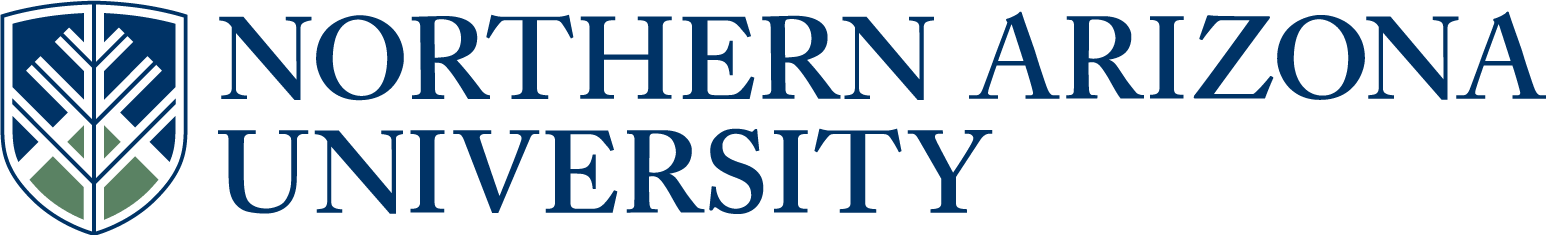 UCC/UGC/ECCCProposal for Plan Change or Plan DeletionIf this proposal represents changes to the intent of the plan or its integral components, review by the college dean, graduate dean (for graduate items) and/or the provost may be required prior to college curricular submission.All Plans with NCATE designation, or plans seeking NCATE designation, must include an NCATE Accreditation Memo of Approval from the NAU NCATE administrator prior to college curricular submission.UCC proposals must include an updated 8-term plan.UGC proposals must include an updated program of study.8.  Justification for proposal:   ART 301 is being removed and ART 482C is being moved to the emphases in case a student chooses to complete more than one.  Each emphasis requires its own Capstone course.The plan requirements are being reconfigured to adhere to university curricular definitions.  The elective tracks are being removed from the emphases and added to the “core”.   The result is emphases which are less than 60% of total major requirements and have at least 15 units unique to each. 9.  NCATE designation, if applicable:   	11. Will this proposal impact other plans, sub plans, or course offerings, etc.?                                                                                                                                     Yes        No       If yes, describe the impact and include a letter of response from each impacted academic unit.   Answer 12-13 for UCC/ECCC only:12.  A major is differentiated from another major by required course commonality:  24 units of the          required credit hours of a major must be unique, (i.e. not common or not dual use as a required        element in another major), to that major.  Does this plan have 24 units of unique required        credit?                                                                                                                     Yes       No                                                                                                                                  13.  Minor: A planned group of courses from one or more subject matter areas consisting of at least           18 hours and no more than 24 hours.  At least 12 hours of the minor must be unique to that minor        to differentiate it from other minors.                                                                                                        Does this minor have 12 units of unique required credit?                                      Yes       No Answer 14-15 for UGC only:14.  If this is a non-thesis plan, does it require a minimum of 24 units of formal graded coursework?                                                                                                                                                                                                                                                   Yes       No        If no, explain why this proposal should be approved.15.  If this is a thesis plan, does it require a minimum of 18 units of formal graded coursework?                                                                                                                                                                                                                                                   Yes       No        If no, explain why this proposal should be approved.Approved as submitted:                                       Yes      No           Approved as modified:                                         Yes      No  Approved as submitted:                                       Yes      No   Approved as modified:                                         Yes      No    FAST TRACK   (Select if this will be a fast track item.  Refer to UCC or UGC Fast Track Policy for eligibility)1.  College:Arts and LettersArts and LettersArts and Letters2.  Academic Unit:2.  Academic Unit:2.  Academic Unit:School of Art3.  Academic      Plan Name:3.  Academic      Plan Name:Studio Art; B.F.A. (STBFAX)Studio Art; B.F.A. (STBFAX)4.  Emphasis:4.  Emphasis:Ceramics (CEBFAM), Painting (PABFAM) Printmaking (PRBFAM)Sculpture (SCBFAM)Ceramics (CEBFAM), Painting (PABFAM) Printmaking (PRBFAM)Sculpture (SCBFAM)5.  Plan proposal:5.  Plan proposal:  Plan Change   Plan Change   Plan Deletion   Plan Deletion   New      Emphasis  New      Emphasis  Emphasis       Change  Emphasis       Change  Emphasis                    Deletion6.  Current student learning outcomes of the plan.  If structured as plan/emphasis, include for both core and emphasis. Students in programs of the School of Art expected to demonstrate Basic skills and craftsmanship required for drawing, 2-D, and 3-D classes Artistic techniques, processes, and disciplinary standards necessary to develop their identities as artists and professionals A foundational understanding of the Western art tradition Writing skills necessary to critique art making and effectively represent a creative or professional identity Mastery of the concepts and vocabulary necessary to verbally communicate the meaning, techniques used, inspiration, and other major aspects of their own design work and the work of others Skills to present and market themselves and their work to a variety of audiences Show the proposed changes in this column (if applicable).  Bold the changes, to differentiate from what is not changing, and change font to Bold Red with strikethrough for what is being deleted.  (Resources, Examples & Tools for Developing Effective Program Student Learning Outcomes).UNCHANGED7.  Current catalog plan overview and requirements in this column. Cut and paste the Overview and Details tabs, in their entirety, from the current on-line academic catalog: (http://catalog.nau.edu/Catalog/)Studio Art; B.F.A.  In addition to University Requirements:At least 34 units of major requirements51 units of emphasis requirementsNote that PHO courses, ART 100, ART 101 and ART 300 do not fulfill the requirements of the B.F.A. major.Be aware that you may not use courses with an ART prefix to satisfy liberal studies requirements.Elective courses, if needed, to reach an overall total of at least 120 unitsPlease note that you may be able to use some courses to meet more than one requirement. Contact your advisor for details..Major RequirementsTake the following 34 units:ART 122, ART 135, ART 136, ART 150, ART 151 (15 units)ARH 141 or ARH 142 (3 units)Select two from: ARH 352, ARH 353, ARH 355, ARH 356 (6 units)Select one 200-300 level ARH elective (3 units)ARE 330W  which meets Northern Arizona University's junior writing requirement (3 units)ART 482C, which meets Northern Arizona University's senior capstone requirement taken concurrently with ART 301 (4 units)ART 301, taken concurrently with ART 482C (1 unit)Emphasis Requirements (Select One):Ceramics Emphasis (51 units)Ceramics: ART 161, ART 261, ART 263, ART 361, ART 362, ART 363, ART 461 (Some of these courses repeat for credit.) (24 units)Select two of the following elective tracks (24 units):Painting: ART 222, ART 223, ART 322, ART 422 (12 units)Printmaking: (ART 141 or ART 142), (ART 241 or ART 242), ART 342, ART 442 (12 units)Sculpture: ART 181, ART 281, ART 381, ART 481 (12 units)Additional ART studio elective coursework with advisor's approval (3 units)Painting Emphasis (51 units)Painting: ART 222, ART 223, ART 322, ART 422 (Some of these courses repeat for credit.) (18 units)Select two of the following elective tracks (24 units):Printmaking: (ART 141 or ART 142), (ART 241 or ART 242), ART 342, ART 442 (12 units)Ceramics: ART 161, ART 261, ART 361, ART 461 (12 units)Sculpture: ART 181, ART 281, ART 381, ART 481 (12 units)Additional ART studio elective coursework with advisor's approval (9 units)Printmaking Emphasis (51 units)Printmaking: (ART 141 or ART 142), (ART 241 or ART 242), 6 units of ART 342, 6 units of ART 442 (18 units)Select two of the following elective tracks (24 units):Painting: ART 222, ART 223, ART 322, ART 422 (12 units)Ceramics: ART 161, ART 261, ART 361, ART 461 (12 units)Sculpture: ART 181, ART 281, ART 381, ART 481 (12 units)Additional ART studio elective coursework with advisor's approval (9 units)Sculpture Emphasis (51 units)Sculpture: ART 181, ART 281, ART 381, ART 481 (Some of these courses repeat for credit) (21 units)Two of the following elective tracks (24 units):Painting: ART 222, ART 223, ART 322, ART 422 (12 units)Printmaking: (ART 141 or ART 142), (ART 241 or ART 242), ART 342, ART 442 (12 units)Ceramics: ART 161, ART 261, ART 361, ART 461 (12 units)Additional ART studio elective coursework with advisor's approval (6 units)General ElectivesAdditional coursework is required, if, after you have met the previously described requirements, you have not yet completed a total of 120 units of credit.  You may take these remaining courses from any academic areas, using these courses to pursue your specific interests and goals. We encourage you to consult with your advisor to select the courses that will be most advantageous to you. (Please note that you may also use prerequisites or transfer credits as electives if they weren't used to meet major, minor, or liberal studies requirements.)Additional InformationYou must have completed all of the coursework used to fulfill these requirements within the last 10 years.Be aware that some courses may have prerequisites that you must also take. For prerequisite information click on the course or see your advisor..Show the proposed changes in this column.  Bold the changes, to differentiate from what is not changing, and change font to Bold Red with strikethrough for what is being deleted.Studio Art; B.F.A.  In addition to University Requirements:At least 34 84 units of major requirements which include 51 30 units of emphasis requirements.Note that PHO courses, ART 100, ART 101 and ART 300 do not fulfill the requirements of the B.F.A. major.Be aware that you may not use courses with an ART prefix to satisfy liberal studies requirements.Elective courses, if needed, to reach an overall total of at least 120 unitsPlease note that you may be able to use some courses to meet more than one requirement. Contact your advisor for details..Major RequirementsTake the following 34 54 units:ART 122, ART 135, ART 136, ART 150, ART 151 (15 units)ARH 141 or ARH 142 (3 units)Select two from: ARH 352, ARH 353, ARH 355, ARH 356 (6 units)Select one 200-300 level ARH elective (3 units)ARE 330W  which meets Northern Arizona University's junior writing requirement (3 units)ART 482C, which meets Northern Arizona University's senior capstone requirement taken concurrently with ART 301 (4 units)ART 301, taken concurrently with ART 482C (1 unit)Select two of the following elective tracks (24 units):Ceramics: ART 161, ART 261, ART 361, ART 461 (12 units)Painting: ART 222, ART 223, ART 322, ART 422 (12 units)Printmaking: (ART 141 or ART 142), (ART 241 or ART 242), ART 342, ART 442 (12 units)Sculpture: ART 181, ART 281, ART 381, ART 481 (12 units)     The two elective tracks selected above         must differ from your emphasis.Emphasis Requirements (Select one that differs from either of the elective tracks chosen above):Ceramics Emphasis (51 30 units)Ceramics: ART 161, ART 261, ART 263, ART 361, ART 362, ART 363, ART 461 (Some of these courses repeat for credit.) (24 units)Select two of the following elective tracks (24 units):Painting: ART 222, ART 223, ART 322, ART 422 (12 units)Printmaking: (ART 141 or ART 142), (ART 241 or ART 242), ART 342, ART 442 (12 units)Sculpture: ART 181, ART 281, ART 381, ART 481 (12 units)ART 482C, which meets Northern Arizona University's senior capstone requirement (3 units) Additional ART studio elective coursework with advisor's approval (3 units)Painting Emphasis (51 30 units)Painting: ART 222, ART 223, ART 322, ART 422 (Some of these courses repeat for credit.) (18 units)Select two of the following elective tracks (24 units):Printmaking: (ART 141 or ART 142), (ART 241 or ART 242), ART 342, ART 442 (12 units)Ceramics: ART 161, ART 261, ART 361, ART 461 (12 units)Sculpture: ART 181, ART 281, ART 381, ART 481 (12 units)ART 482C, which meets Northern Arizona University's senior capstone requirement (3 units) Additional ART studio elective coursework with advisor's approval (9 units)Printmaking Emphasis (51 30 units)Printmaking: (ART 141 or ART 142), (ART 241 or ART 242), 6 units of ART 342, 6 units of ART 442 (18 units)Select two of the following elective tracks (24 units):Painting: ART 222, ART 223, ART 322, ART 422 (12 units)Ceramics: ART 161, ART 261, ART 361, ART 461 (12 units)Sculpture: ART 181, ART 281, ART 381, ART 481 (12 units)ART 482C, which meets Northern Arizona University's senior capstone requirement (3 units) Additional ART studio elective coursework with advisor's approval (9 units)Sculpture Emphasis (51 30 units)Sculpture: ART 181, ART 281, ART 381, ART 481 (Some of these courses repeat for credit) (21 units)Two of the following elective tracks (24 units):Painting: ART 222, ART 223, ART 322, ART 422 (12 units)Printmaking: (ART 141 or ART 142), (ART 241 or ART 242), ART 342, ART 442 (12 units)Ceramics: ART 161, ART 261, ART 361, ART 461 (12 units)ART 482C, which meets Northern Arizona University's senior capstone requirement (3 units) Additional ART studio elective coursework with advisor's approval (6 units)General ElectivesAdditional coursework is required, if, after you have met the previously described requirements, you have not yet completed a total of 120 units of credit.  You may take these remaining courses from any academic areas, using these courses to pursue your specific interests and goals. We encourage you to consult with your advisor to select the courses that will be most advantageous to you. (Please note that you may also use prerequisites or transfer credits as electives if they weren't used to meet major, minor, or liberal studies requirements.)Additional InformationYou must have completed all of the coursework used to fulfill these requirements within the last 10 years.Be aware that some courses may have prerequisites that you must also take. For prerequisite information click on the course or see your advisor.  Initial Plan  Advanced Plan  Advanced Plan  Advanced Plan  Advanced Plan  Remove Designation  Remove Designation10.  Effective beginning  FALL:10.  Effective beginning  FALL:10.  Effective beginning  FALL:20142014         See effective dates calendar.         See effective dates calendar.         See effective dates calendar.         See effective dates calendar.FLAGSTAFF MOUNTAIN CAMPUSScott Galland 11/5/2013Reviewed by Curriculum Process AssociateDateApprovals: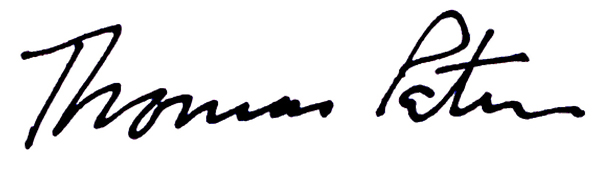 12/18/2013Department Chair/Unit Head (if appropriate)DateChair of college curriculum committeeDateDean of collegeDateFor Committee use only:UCC/UGC ApprovalDateEXTENDED CAMPUSESReviewed by Curriculum Process AssociateDateApprovals: Academic Unit HeadDateDivision Curriculum Committee (Yuma, Yavapai, or Personalized Learning)DateDivision Administrator in Extended Campuses (Yuma, Yavapai, or Personalized Learning)DateFaculty Chair of Extended Campuses Curriculum Committee (Yuma, Yavapai, or Personalized Learning)DateChief Academic Officer; Extended Campuses (or Designee)Date